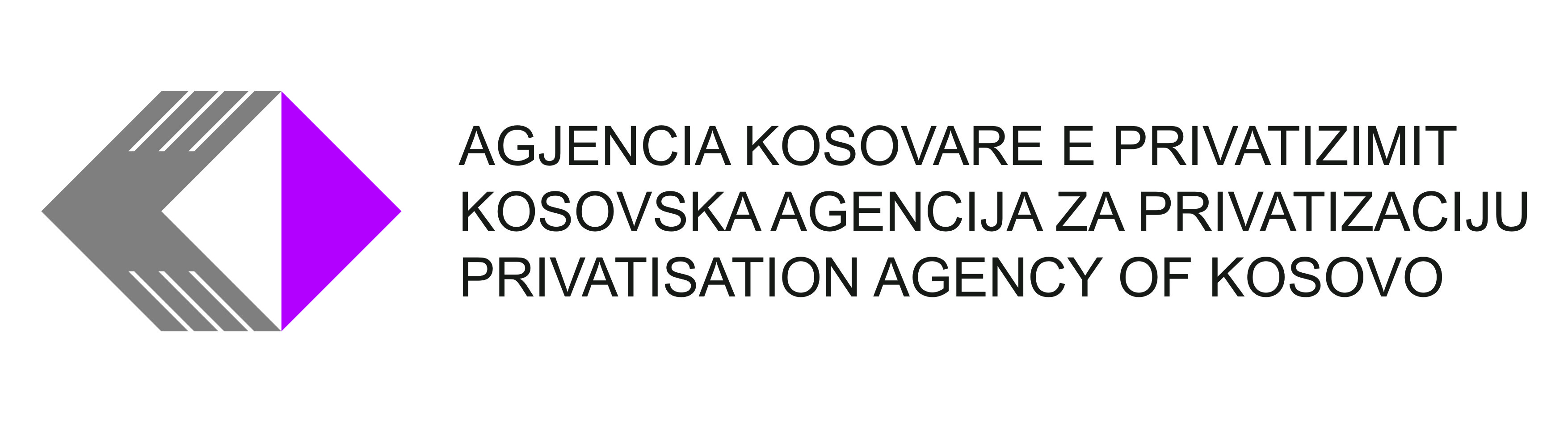 OBAVEŠTENJEJAVNI OGLAS ZA ZAKUPOpšti uslovi: Period zakupa je do 1 godine sa mogućnošću produženja kao i sa mogućnošću prekida zbog privatizacije. Za komercijalnu upotrebu, primenjuje se mesečna zakupnina, dok se za poljoprivrednu primenjuje godišnja (sezonska) zakupnina.Za Jedinicu br. 27 - uslov za uzimanje pod zakup objekta Kina ABC je nastaviti istu delatnost Potencijalni zakupac mora uplatiti u jednoj rati iznos jednak plaćanju zakupnine za mesec dana odmah po potpisivanju ugovora;  Ponude se mogu podneti individualno za svaku jedinicu pojedinačno.   5.	Ponude se moraju predati lično ili u slučaju predaje u ime zakupca  onda stranka mora imati ovlašćenje overeno kod notara. 6.	Ponude treba dostaviti u zapečaćenoj koverti (jedna koverta – jedna ponuda za jednu jedinicu), dostaviti regionalnoj kancelariji u Prištini.   7.	Na koverti (spolja) treba navesti: br Jedinice, naziv DP-a, naziv imovine i lokaciju imovine.  8.	U slučaju zakupa u vrednosti preko € 1.000 mesečno, pre potpisivanja ugovora će se tražiti od pobedničkog ponuđača da dostavi bankarsku garanciju (ne bankarsku obveznicu) ili izdatu garanciju ovlašćenog osiguravajućeg društva. Garancija mora biti jednaka vrednosti šest (6) mesečnih zakupnina prema ugovoru.                           9.	Za podnošenje ponude potrebno je koristiti odgovarajući Obrazac za podnošenje ponude, obrazac za godišnji zakup (za poljoprivredno zemljište) i obrazac za mesečni zakup (za komercijalni zakup), koji se obrasci mogu dobiti na adresi Regionalna kancelarija KAP-a, ili preuzmite sa veb stranice: www.pak-ks.org. Ako se ne koristi odgovarajući obrazac za ponudu, ponuđač će biti diskvalifikovan. Kriterijum za izbor pobedničkog ponuđača za dotične jedinice biće cena najviše ponude.10.	Ponude će biti primljene dana 07.06.2024 godine od 10:00 – 12:00 u zapečaćenoj koverti za svaku jedinicu pojedinačno.  11.	Koverte će se javno otvoriti u regionalnoj kancelariji u Prištini dana 07.06.2024 godine od 12:15 časova.   12.	Ponude putem faksa neće biti prihvaćene. 13.	Gore predstavljene površine su približne i najtačniji podaci sa fotografijama predmeta kao i druge relevantne informacije mogu se dobiti u regionalnoj kancelariji KAP-a u Prištini.14.	Detaljne informacije o nekretninama koje su predmet ponude mogu se dobiti u kancelariji KAP-a u Prištini, ulica Dritan Hoxha br. 55, Priština; na mejl adresu: info@pak-ks.org15.   Ovaj oglas osim što će biti objavljen u dnevnim novinama na albanskom i srpskom jeziku u Republici Kosovo biće  objavljen i na zvaničnoj veb stranici KAP-a. 16.	U cenu ukupne ponude treba uključiti sve primenljive poreze na Kosovu, uključujući i PDV 18%)17.   U onim slučajevima kada postoje dve iste ponude, to se reguliše tako da prvi ponuđač po vremenu, ima prednost Plaćanje zakupa:Pobednički ponuđač je dužan da unapred uplaćuje redovne mesečne iznose, počevši sa prvom uplatom koja je predviđena na početku ovog Ugovora o zakupu, i do mere koliko je sprovodljivo, mesečne naknadne uplate, koje su određene za isti dan narednog meseca (ili ranije ukoliko datum prve uplate ili bilo koje druge mesečne uplate pada na određeni zvanični praznik).  Opšte odredbe:Imovina/svojina ovih gore navedenih jedinica se nudi za zakup "kakva jeste" i "gde se nalazi". Ponuđači imaju odgovornost da verifikuju opis i uslove jedinice/skladišta gotovih proizvoda (stvarno stanje) i KPA će smatrati da ponuđači imaju dovoljno znanja o imovini ponuđenoj na zakup i da neće biti odgovorni za bilo kakvo ometanje posedovanja /eventualne upotrebe. Ponuđači sa zabranom nadmetanja:•	Fizička ili pravna lica koja su uzurpirala nepokretnu imovinu u društvenom vlasništvu, prema kojima je Agencija ili DP pokrenulo sudski postupak za oslobađanje imovine i nadoknadu eventualne štete;  •	Fizička i pravna lica koja: (I) nisu poštovala uslove bilo kakvog ugovora zaključenog sa Agencijom ili sa bilo kojim preduzećem kojim upravlja Agencija (postojanje i prirodu takvog prekršaja odrediće Agencija po sopstvenom nahođenju), (II) imaju dug ili neplaćenu novčanu kaznu prema Agenciji ili prema određenom preduzeću kojim upravlja Agencija, (III) fizička ili pravna lica koja nisu platila novčane kazne određene od strane Agencije ili koja su predmet bilo kog tužbenog zahteva ili spora (bez obzira da li je to pitanje podneto u sudu ili u nekom drugom mestu).Ponude će biti primljene 07.06.2024. godine od 10:00 - 12:00 časovau zapečaćenoj koverti za svaku jedinicu pojedinačno u:    Diviziji regionalne kancelarije KAP-a u PrištiniAdresa: Ul. Dritan Hoxha br.55,  Zgrada štamparije Rilindja (Ulaz sa naselja Arbëria/ Dragodan) u Prištini - email: info@pak-ks.org;  www.pak-ks.org 
 Jedinica br.Naziv društvenog preduzeća Naziv imovine Lokacija imovine (Adresa)Površina m2Mesečni /(godišnji) zakupJedinica 1DP KosovarjaLokal DP Kosovarja Prodavnica br:3 Ulica: Dzemajlj Priština53 m2Mesečni zakupJedinica 2DP KosovarjaLokal DP Kosovarja Prodavnica br:1Ulica Dzemajlj Priština24 m2Mesečni zakupJedinica 3DP RatarP-73414019-02188-1- površina 2731 m2P-73414019-02188-2 površina 2630 m2  Katastarska zona Gračanica 5361  m²Godišnji zakup    Jedinica 4DP RatarP-73414042-01603 - 0Katastarska zona Laplje Selo2460 m²Godišnji zakupJedinica 5DP-e RatarP-73414042-202-21Katastarska zona  Laplje Selo4775 m²Mesečni zakupJedinica 6DP-e Zeta TransZeta Trans Glavne kancelarijeLokacija u Dardaniji172 m²Mesečni zakupJedinica 8DP-e Borba PlasmanPoslovni proctor DP-a Borba PlasmanKvart Dardanija, Kurriz, br.5 ulaz 10 br.3633 m2Mesečni zakupJedinica 9Novo preduzeće Grand HotelKancelarija br.302Kancelarija se nalazi na trećem spratu Grand Hotela sa površinom od 19 m²19 m²Mesečni zakupJedinica 10HNovo preduzeće Grand HotelKancelarija br.303Kancelarija se nalazi na trećem spratu Grand Hotela sa površinom od 23 m²23 m² Mesečni zakupJedinica 11Novo preduzeće Grand HotelKancelarija br. 306Kancelarija se nalazi na trećem spratu Grand Hotela sa površinom od 23 m²23 m²Mesečni zakupJedinica 12Novo preduzeće Grand HotelKancelarija br.307Kancelarija se nalazi na trećem spratu Grand Hotela sa površinom od 20 m²20 m²Mesečni zakupJedinica 13Novo preduzeće Grand HotelKancelarija br.309Kancelarija se nalazi na trećem spratu Grand Hotela sa površinom od 26 m²26 m²Mesečni zakupJedinica 14Novo preduzeće Grand HotelKancelarija br.310Kancelarija se nalazi na trećem spratu Grand Hoteal sa površinom od 21 m²21 m²Mesečni zakupJedinica 15Novo preduzeće Grand HotelKancelarija br.313Kancelarija se nalazi na trećem spratu Grand Hotela sa površinom od 22 m²22 m²Mesečni zakupJedinica 16Novo preduzeće Grand HotelKancelarija br.316Kancelarija se nalazi na trećem spratu Grand Hotela sa površinom od 19 m²19 m²Mesečni zakupJedinica 17Novo preduzeće Grand HotelKancelarija br.317Kancelarija se nalazi na trećem spratu Grand Hotela sa površinom od 20 m²20 m²Mesečni zakupJedinica 18Novo preduzeće Grand HotelKancelarija br.318Kancelarija se nalazi na trećem spratuGrand Hotel with surface area 20 m²20 m²Mesečni zakupJedinica 19Novo preduzeće Grand HotelKancelarija br. 319Kancelarija se nalazi na trećem spratu Grand Hotela sa površinom od 20 m²20 m²Mesečni zakupJedinica 20Novo preduzeće Grand HotelKancelarija br.321Kancelarija se nalazi na trećem spratu Grand Hotela sa površinom od 15 m²15 m² Mesečni zakupJedinica 21Novo preduzeće Grand HotelKancelarija br.322Kancelarija se nalazi na trećem spratu Grand Hotela sa površinom od 23 m²23 m²Mesečni zakupJedinica 22Novo preduzeće Grand HotelRadnička kuhinja - MagacinRadnička kuhinja – magacin se nalazi u suterenu Grand Hotela, u blizini novog disko bara površine 76 m²76 m²Mesečni zakupJedinica 23Novo preduzeće Grand HotelStan 445 na IV spratuStan se nalazi na četvrtom spratu Grand Hotela sa površinom od 46 m²46 m²Mesečni zakupJedinica 24Novo preduzeće Grand HotelRestoran/TavernaNalazi se ispod ulaza A u blizini recepcije Grand Hotela ) bivši restoran Mabelle Sinia/Mabelle) Restoran/Taverna sa unutrašnjom površinom od 548.92m2. 548.92 m² Mesečni zakupJedinica 25ZZ KosovaPoljoprivredno zemljište – parcela br. 1270/2 KZ Donja GuštericaKZ Donja GuštericaGračanica3800 m2Mesečni zakupJedinica 26KNI Ramiz SadikuDP-e Ramiz Sadiku Poslovna prostorija (Bivši dom zdravlja preduzeća)Parcela br. 7127/4, KZ Priština, Kvart Pejton, Ul. Jonuz Zejnullahu PrištinaZgrada od 346m2 637m2 dvorištaMesečni zakupJedinica 27DP-e ABC GenciZgrada bioskopa ABC GenciUlica ‘Rexhep Luci’, b.b, u centru grada Prištine.346 m2Mesečni zakupJedinica 28Auto Moto savez KosovaDeo parcela 7584-2 i 7581-2Kvart Emëshir (kod zgrada Arapa), Priština11000 m² Mesečni zakup 